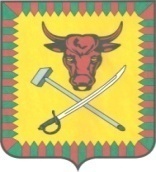 СОВЕТМУНИЦИПАЛЬНОГО РАЙОНА«ЧИТИНСКИЙ РАЙОН»РЕШЕНИЕ25 сентября    2018 года                                                                        № 6г. ЧитаОб избрании председателя Совета муниципального района «Читинский район»В соответствии со статьями 22, 23 Устава муниципального района «Читинский район», статьи 4 Регламента муниципального района «Читинский район» на основании тайного голосования Совет муниципального района «Читинский район» решил:Считать избранным председателем Совета муниципального района «Читинский район» Зайделя Вильгельма Вильгельмовича. Обнародовать настоящее решение в уполномоченном печатном органе  газета «Ингода» и разместить на официальном сайте  администрации  муниципального района «Читинский район» в информационно-телекоммуникационной  сети «Интернет».  Глава муниципального района«Читинский район»                                                                         В.А. Захаров